EXEMPLE DE MODÈLE DE PLAN DE PROJET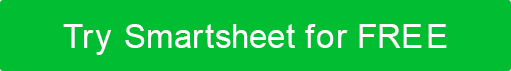 NOM DU PROJETCHEF DE PROJETCHEF DE PROJETCampagne de notoriété de la marqueSally PorterJoe RhodesRÉSUMÉ DU PROJETNos recherches récentes sur la notoriété et la perception de la marque ont montré des points faibles dans les messages de marque. Cette campagne de marketing est axée sur l'augmentation de la reconnaissance de la marque grâce à des communications mises à jour, en particulier sur les canaux de médias sociaux.Nos recherches récentes sur la notoriété et la perception de la marque ont montré des points faibles dans les messages de marque. Cette campagne de marketing est axée sur l'augmentation de la reconnaissance de la marque grâce à des communications mises à jour, en particulier sur les canaux de médias sociaux.OBJECTIFS DU PROJETAméliorez la cohérence des communications de marque.Augmentez le trafic sur le site Web.Augmentez l'engagement sur les médias sociaux.Améliorez la notoriété de la marque via des campagnes de marketing numériques, par e-mail et sur les réseaux sociaux.Améliorez la cohérence des communications de marque.Augmentez le trafic sur le site Web.Augmentez l'engagement sur les médias sociaux.Améliorez la notoriété de la marque via des campagnes de marketing numériques, par e-mail et sur les réseaux sociaux.PORTÉE DES TRAVAUXImplémentez des messages mis à jour dans le contenu et les campagnes.Créez de nouvelles campagnes de marketing et de publicité numériques.Développez de nouveaux marketing par e-mail et nourrissez des campagnes.Créez de nouvelles campagnes sur les réseaux sociaux.Implémentez des messages mis à jour dans le contenu et les campagnes.Créez de nouvelles campagnes de marketing et de publicité numériques.Développez de nouveaux marketing par e-mail et nourrissez des campagnes.Créez de nouvelles campagnes sur les réseaux sociaux.PRINCIPAUX LIVRABLESMise à jour de l'énoncé de positionnementInfrastructure de messagerie mise à jourMise à jour des directives de stratégie de marqueContenu du site WebConception d'annoncesModèles d'e-mailsContenu des médias sociauxMise à jour de l'énoncé de positionnementInfrastructure de messagerie mise à jourMise à jour des directives de stratégie de marqueContenu du site WebConception d'annoncesModèles d'e-mailsContenu des médias sociauxCHRONOLOGIE DU PROJETDurée estimée : 6 mois (avril – septembre)Phase 1 :  Planification et stratégiePhase 2 :  Élaborer des plans d'actionPhase 3 :  Créer des ressources marketingPhase 4 :  Mise en œuvreDurée estimée : 6 mois (avril – septembre)Phase 1 :  Planification et stratégiePhase 2 :  Élaborer des plans d'actionPhase 3 :  Créer des ressources marketingPhase 4 :  Mise en œuvreÉQUIPE DE PROJETRÔLERESPONSABILITÉÉQUIPE DE PROJETÉQUIPE DE PROJETÉQUIPE DE PROJETÉQUIPE DE PROJETCOMMENTAIRESDÉMENTITous les articles, modèles ou informations fournis par Smartsheet sur le site Web sont fournis à titre de référence uniquement. Bien que nous nous efforcions de maintenir les informations à jour et correctes, nous ne faisons aucune déclaration ou garantie d'aucune sorte, expresse ou implicite, quant à l'exhaustivité, l'exactitude, la fiabilité, la pertinence ou la disponibilité en ce qui concerne le site Web ou les informations, articles, modèles ou graphiques connexes contenus sur le site Web. Toute confiance que vous accordez à ces informations est donc strictement à vos propres risques.